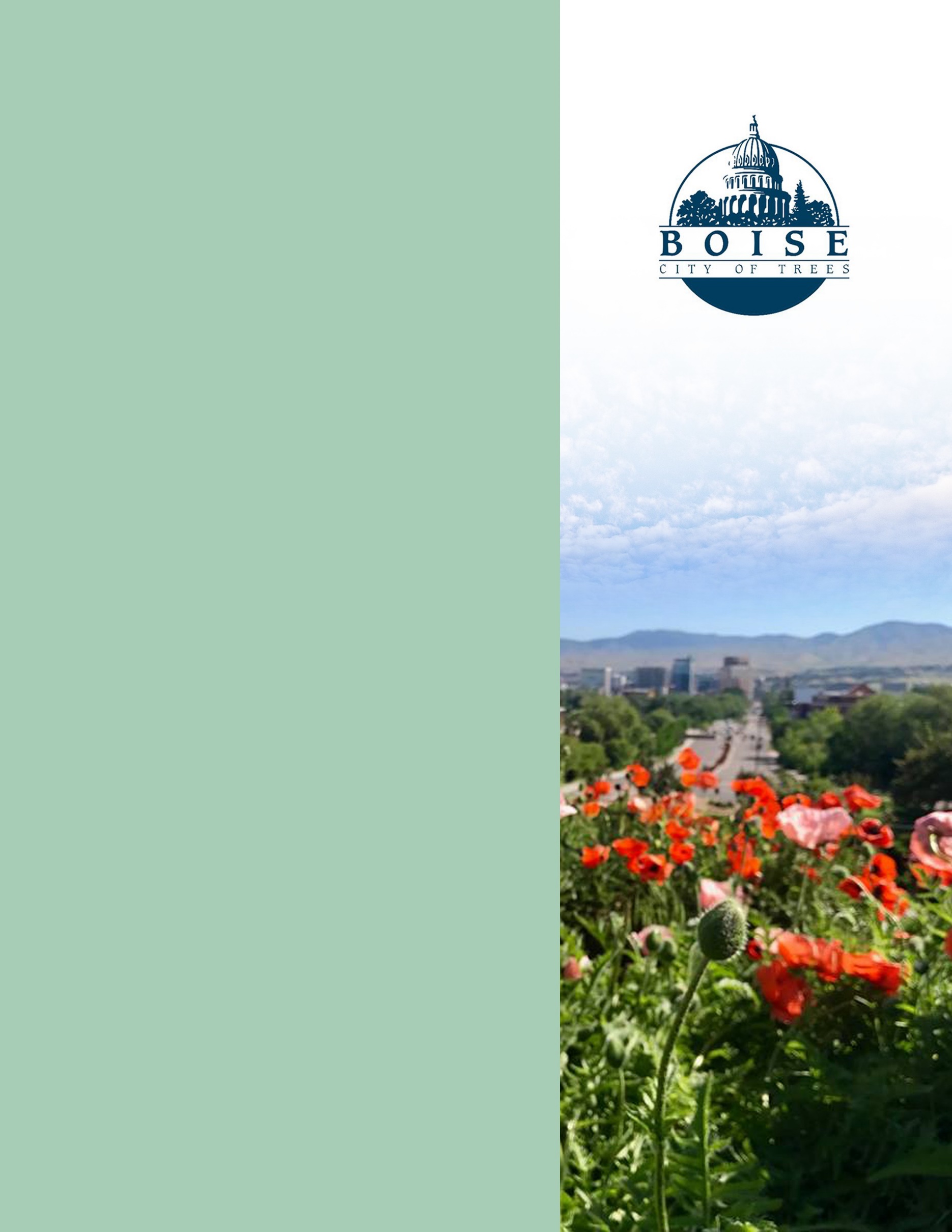 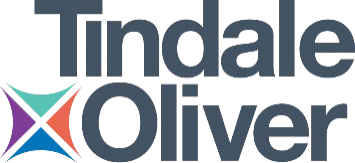 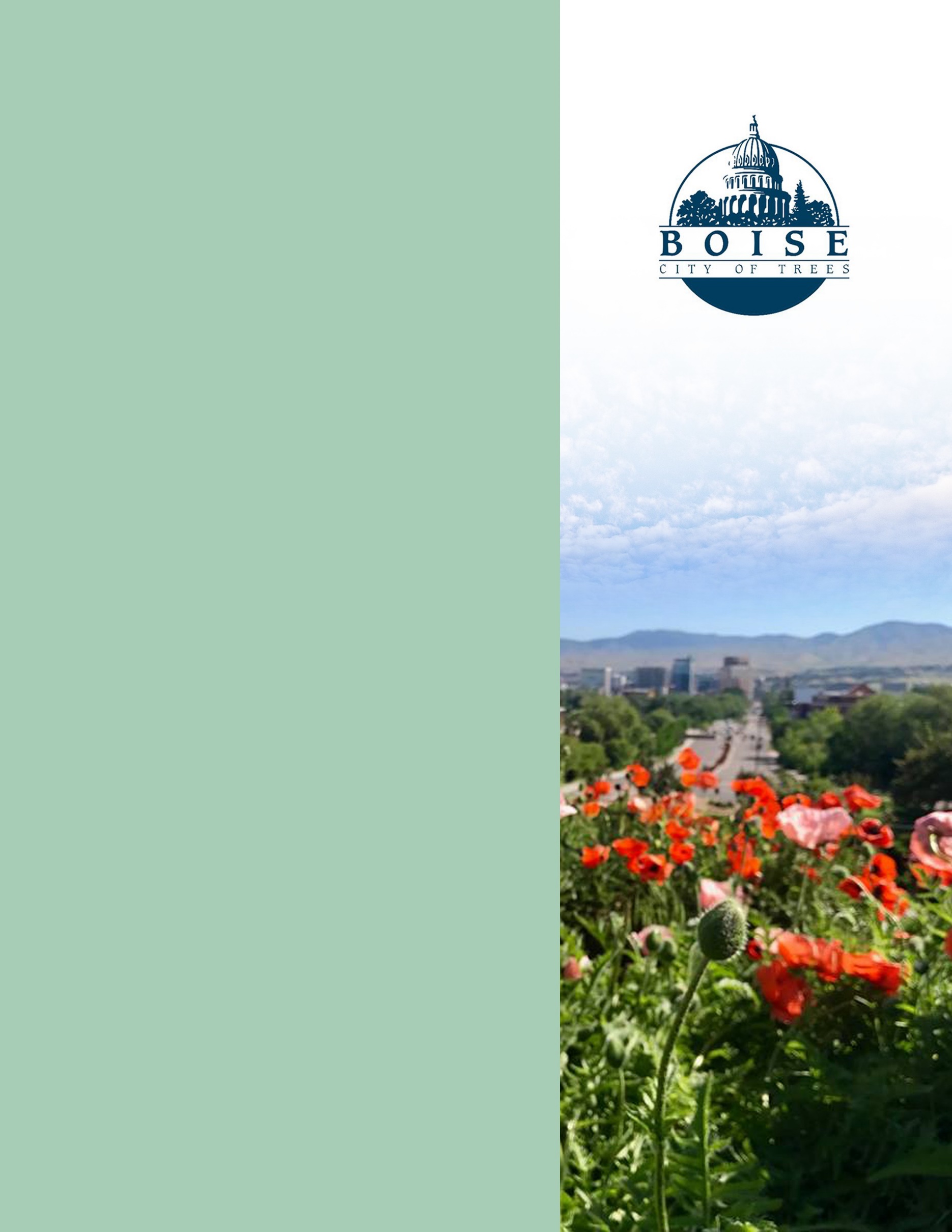 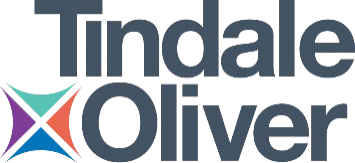 City of Boise ADA AssessmentAppendix A –Ivywild Pool House12/4/2020Report #TO20-B005Prepared by: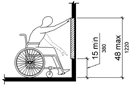 PHOTOGRAPH(S) OF THIS LOCATION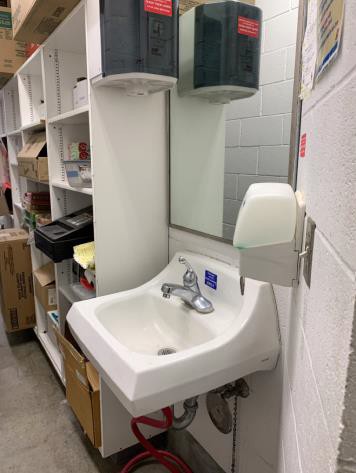 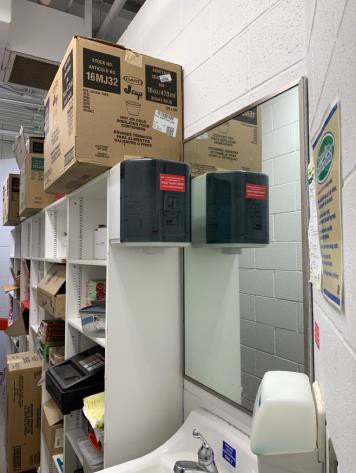 PHOTOGRAPH(S) OF THIS LOCATIONPHOTOGRAPH(S) OF THIS LOCATION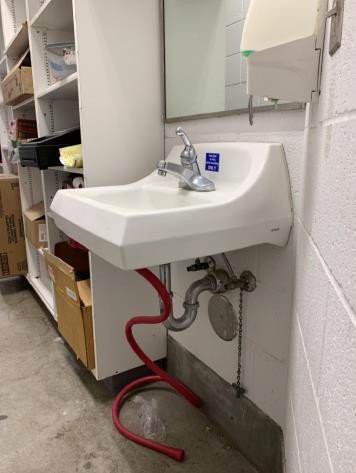 PHOTOGRAPH(S) OF THIS LOCATION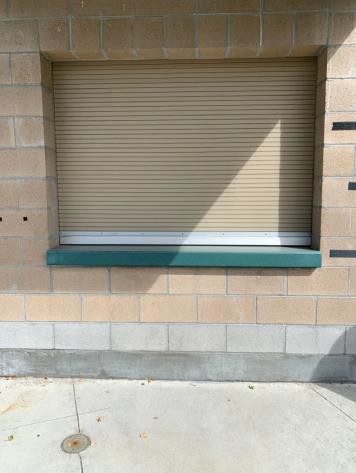 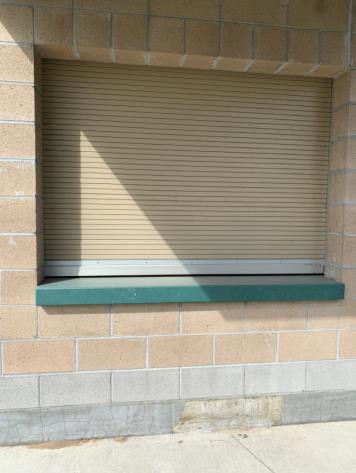 PHOTOGRAPH(S) OF THIS LOCATION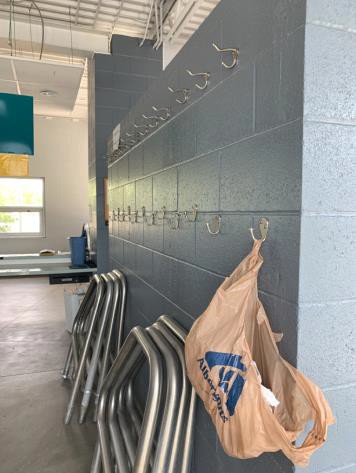 PHOTOGRAPH(S) OF THIS LOCATION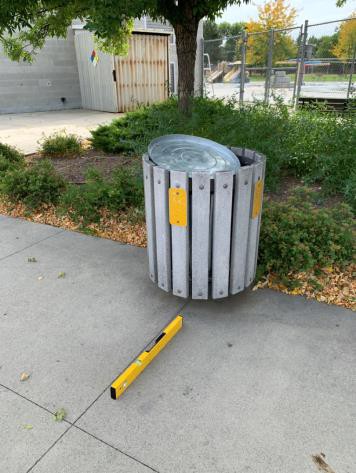 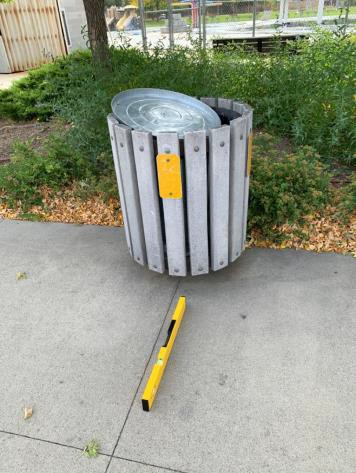 PHOTOGRAPH(S) OF THIS LOCATION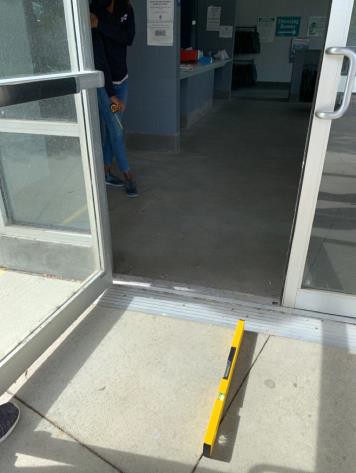 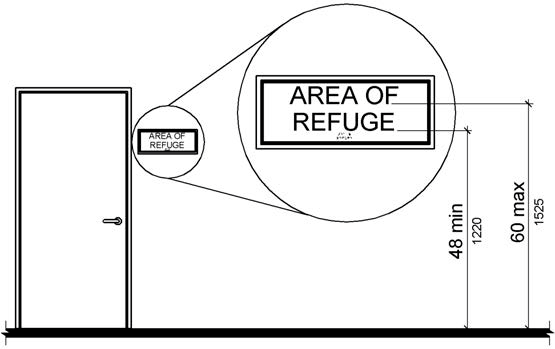 PHOTOGRAPH(S) OF THIS LOCATION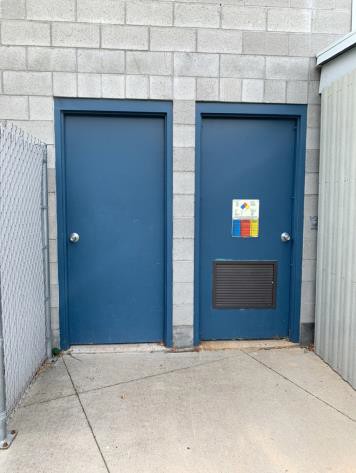 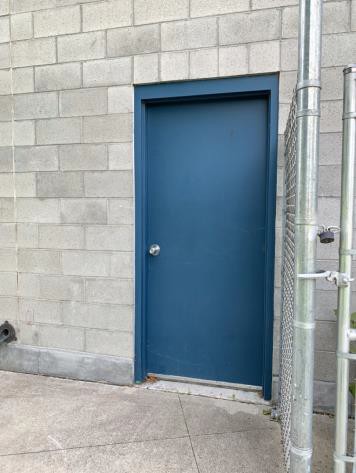 PHOTOGRAPH(S) OF THIS LOCATIONPHOTOGRAPH(S) OF THIS LOCATION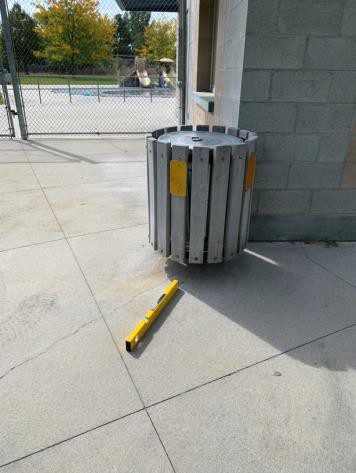 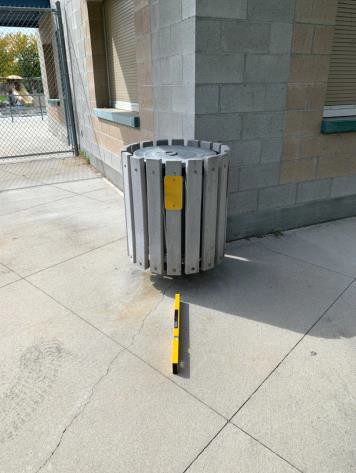 PHOTOGRAPH(S) OF THIS LOCATION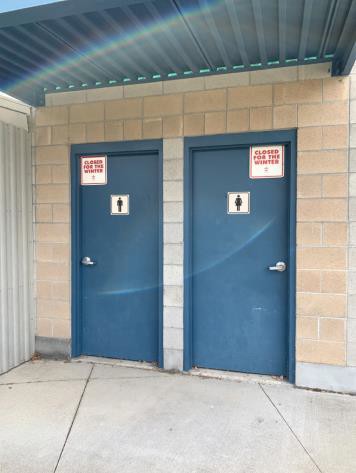 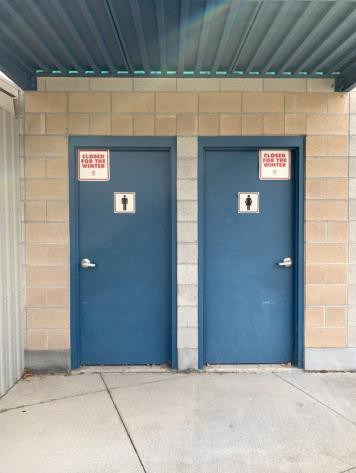 PHOTOGRAPH(S) OF THIS LOCATION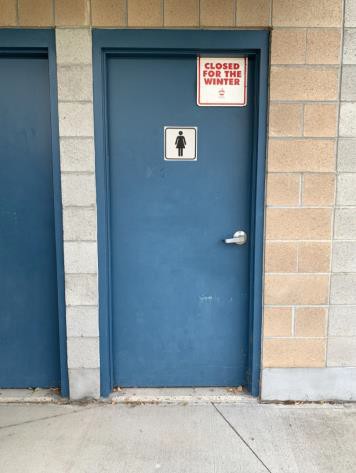 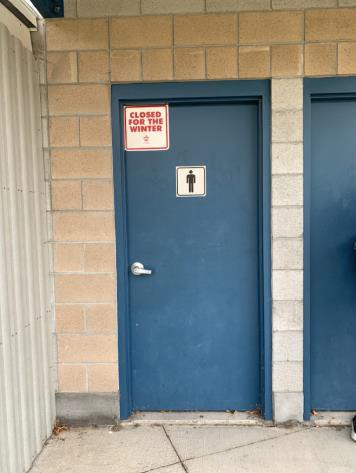 PHOTOGRAPH(S) OF THIS LOCATION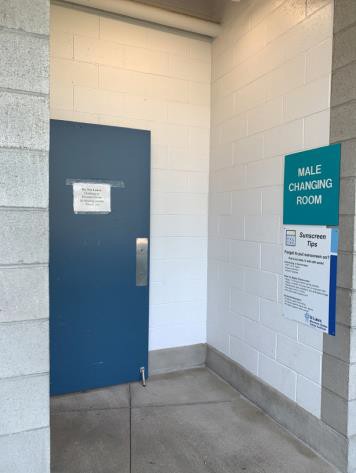 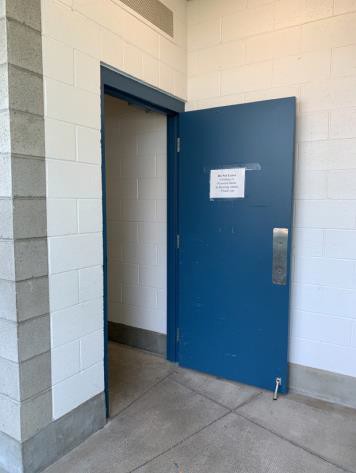 PHOTOGRAPH(S) OF THIS LOCATION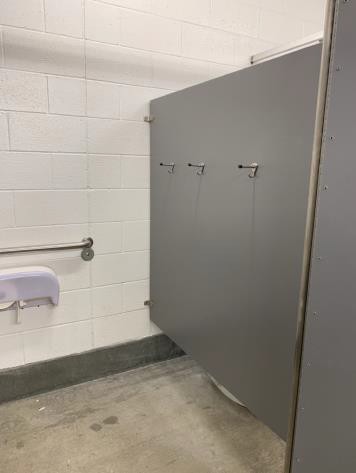 PHOTOGRAPH(S) OF THIS LOCATION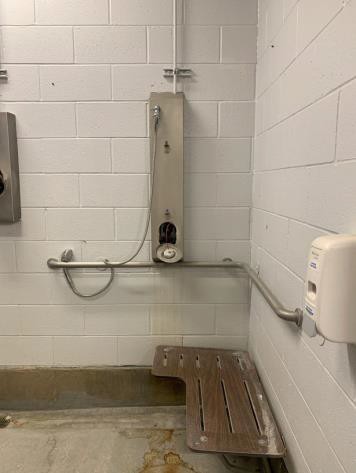 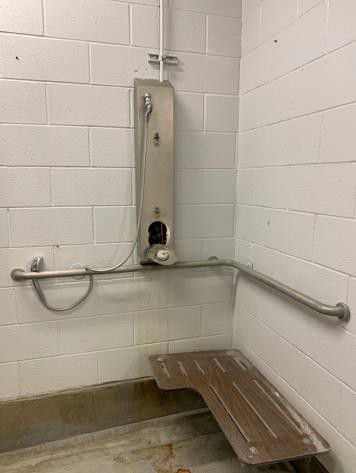 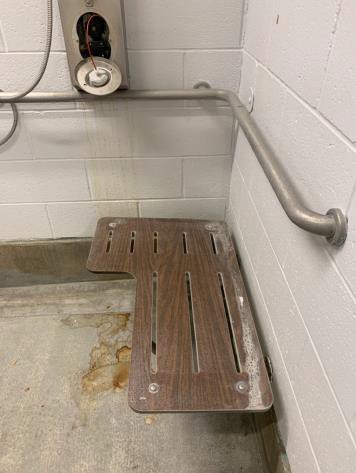 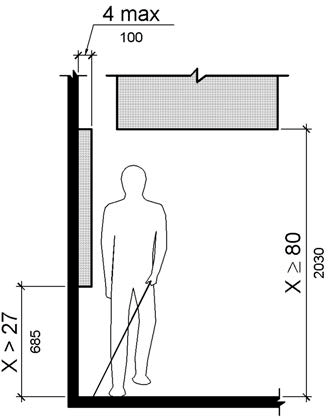 PHOTOGRAPH(S) OF THIS LOCATION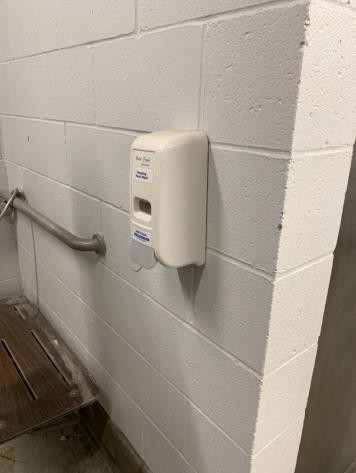 PHOTOGRAPH(S) OF THIS LOCATION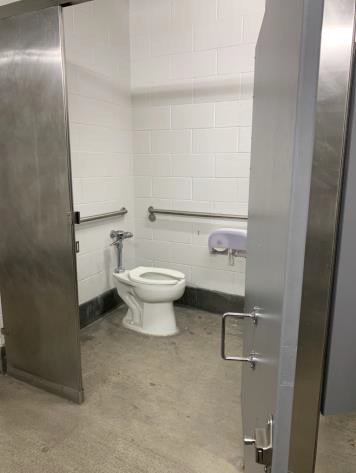 PHOTOGRAPH(S) OF THIS LOCATION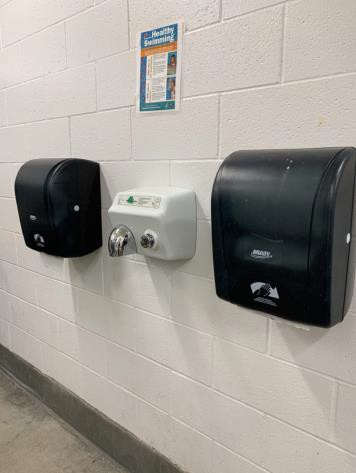 PHOTOGRAPH(S) OF THIS LOCATION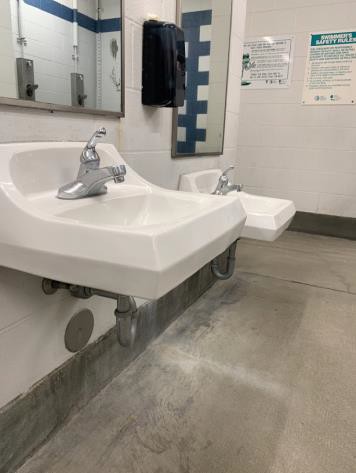 PHOTOGRAPH(S) OF THIS LOCATIONPHOTOGRAPH(S) OF THIS LOCATIONPHOTOGRAPH(S) OF THIS LOCATION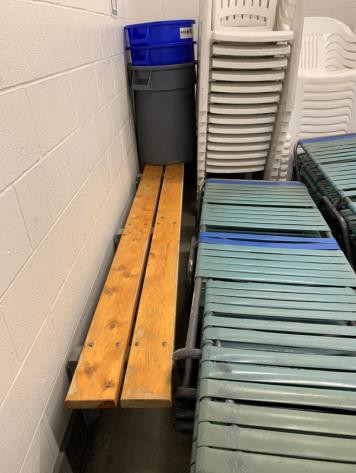 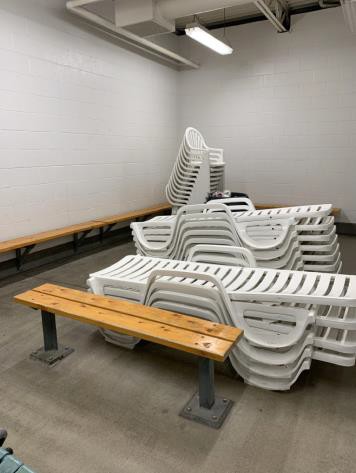 PHOTOGRAPH(S) OF THIS LOCATION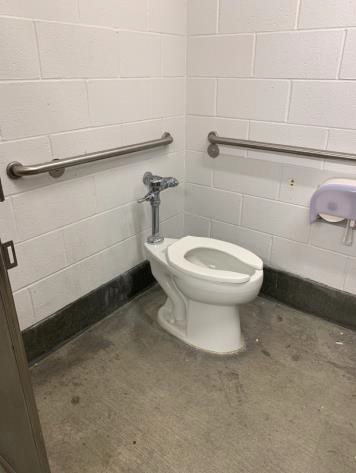 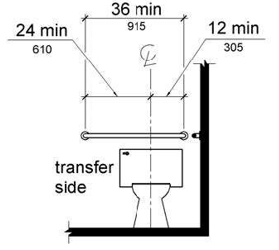 PHOTOGRAPH(S) OF THIS LOCATIONPHOTOGRAPH(S) OF THIS LOCATION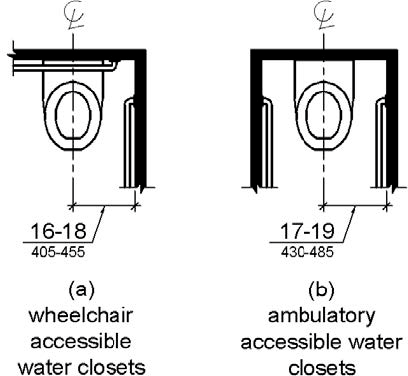 PHOTOGRAPH(S) OF THIS LOCATIONPHOTOGRAPH(S) OF THIS LOCATION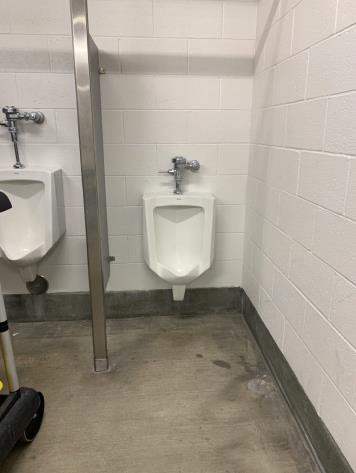 PHOTOGRAPH(S) OF THIS LOCATION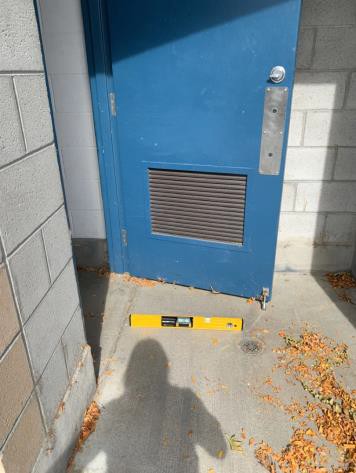 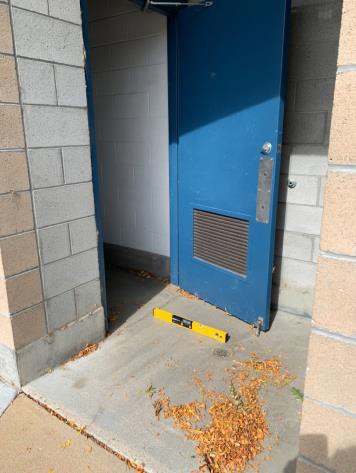 PHOTOGRAPH(S) OF THIS LOCATION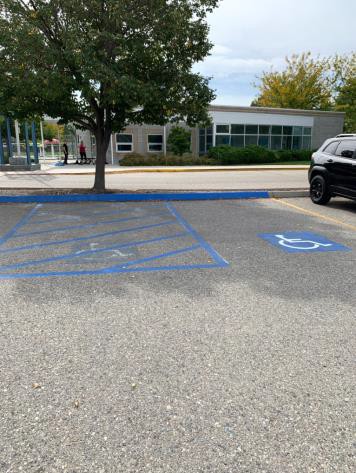 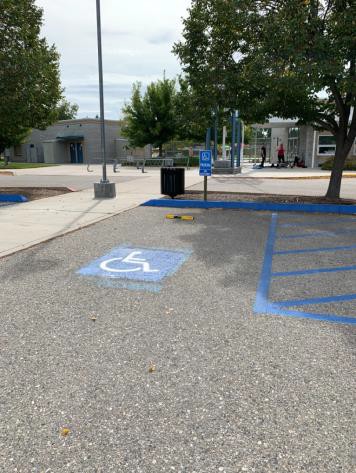 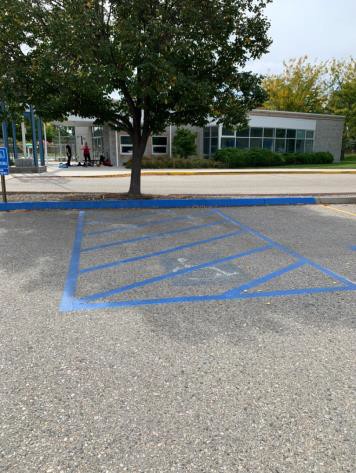 PHOTOGRAPH(S) OF THIS LOCATION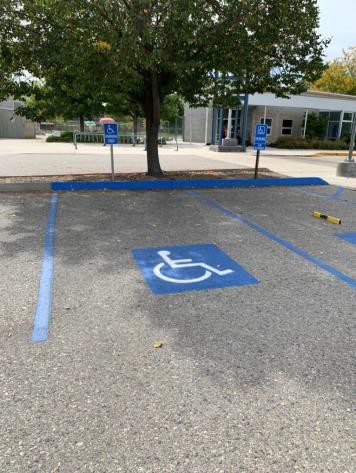 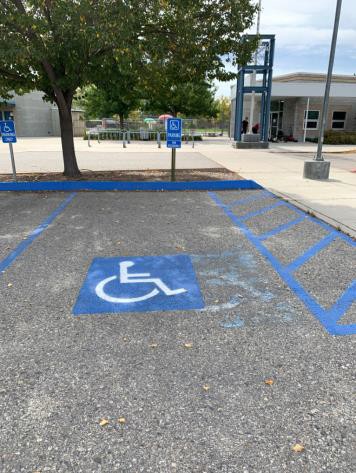 PHOTOGRAPH(S) OF THIS LOCATION		fPHOTOGRAPH(S) OF THIS LOCATIONPHOTOGRAPH(S) OF THIS LOCATIONPHOTOGRAPH(S) OF THIS LOCATIONPHOTOGRAPH(S) OF THIS LOCATION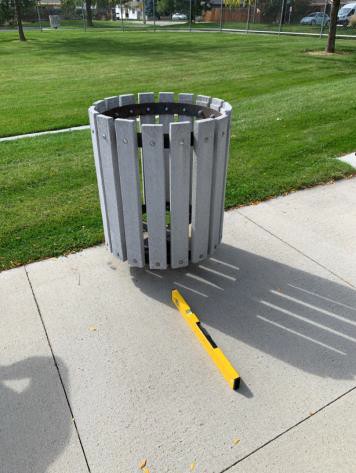 PHOTOGRAPH(S) OF THIS LOCATION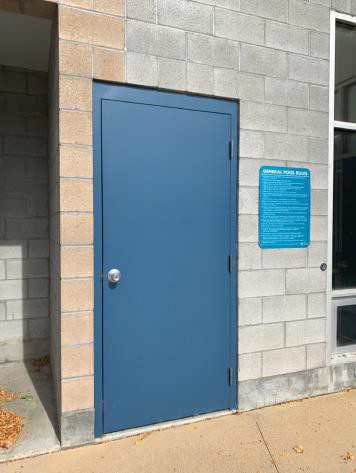 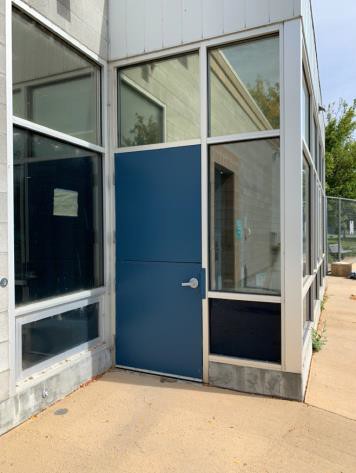 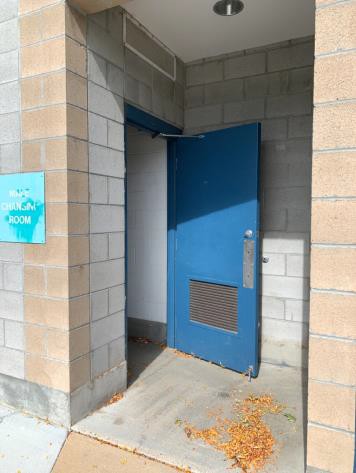 PHOTOGRAPH(S) OF THIS LOCATION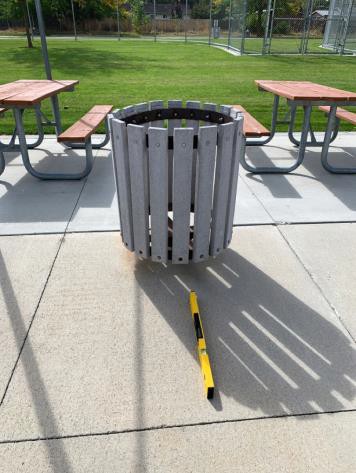 PHOTOGRAPH(S) OF THIS LOCATION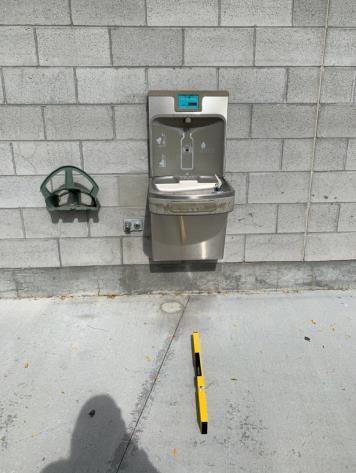 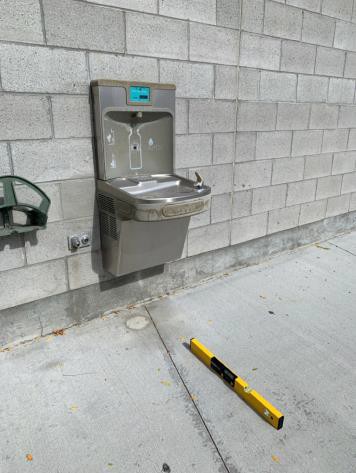 PHOTOGRAPH(S) OF THIS LOCATION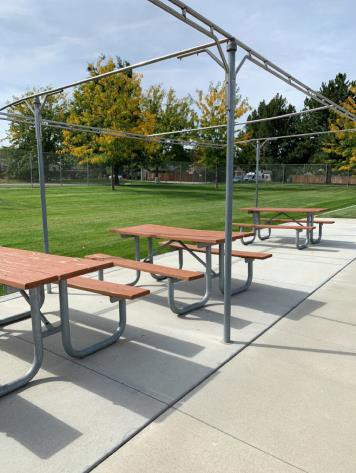 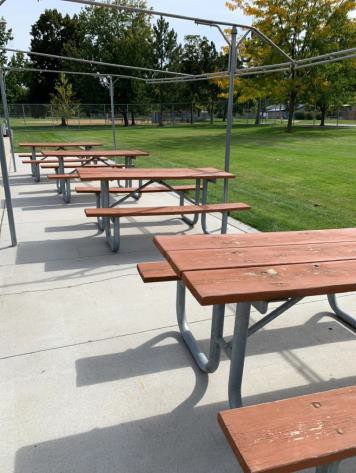 PHOTOGRAPH(S) OF THIS LOCATIONPHOTOGRAPH(S) OF THIS LOCATION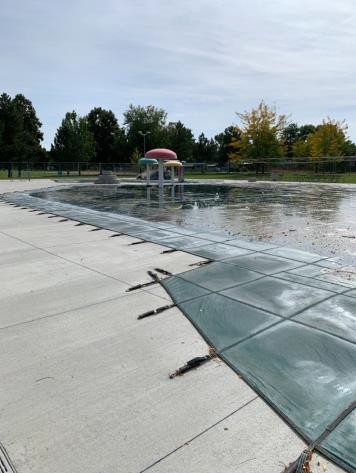 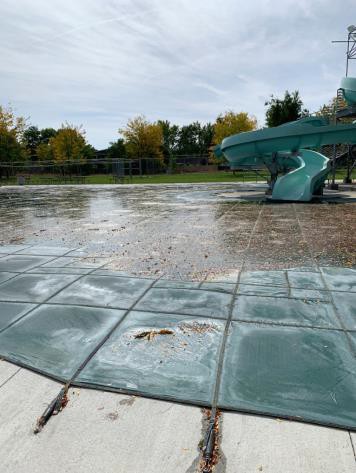 PHOTOGRAPH(S) OF THIS LOCATION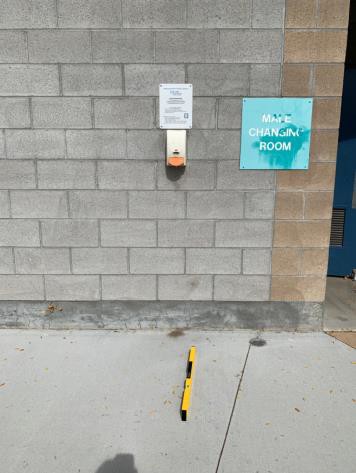 PHOTOGRAPH(S) OF THIS LOCATION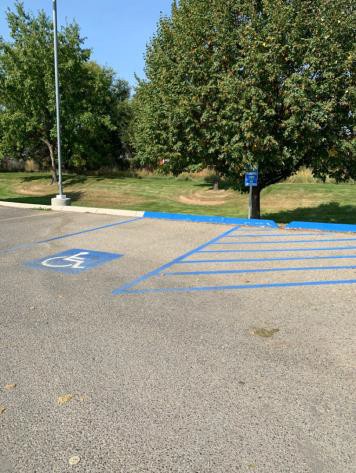 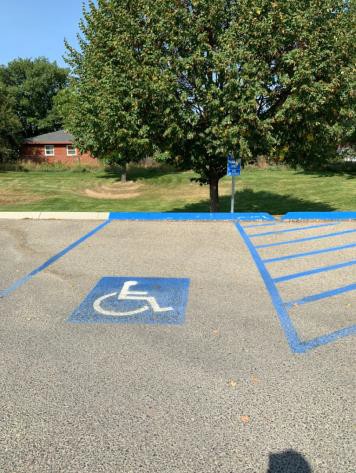 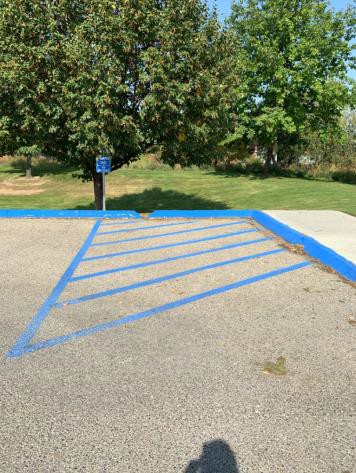 PHOTOGRAPH(S) OF THIS LOCATION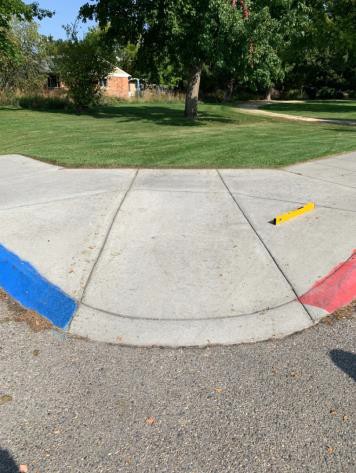 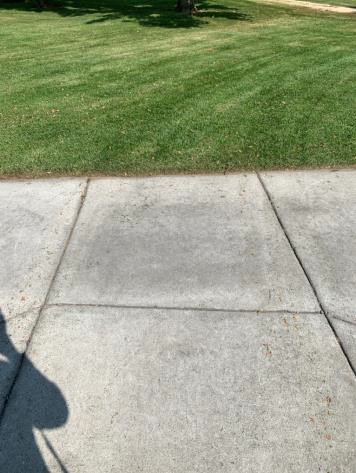 PHOTOGRAPH(S) OF THIS LOCATION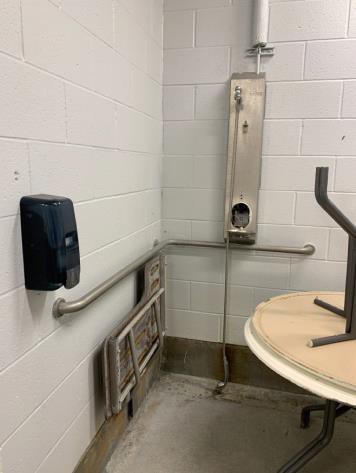 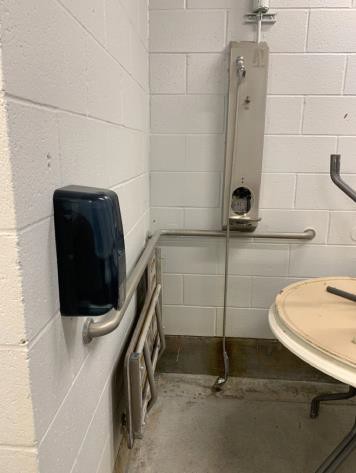 PHOTOGRAPH(S) OF THIS LOCATION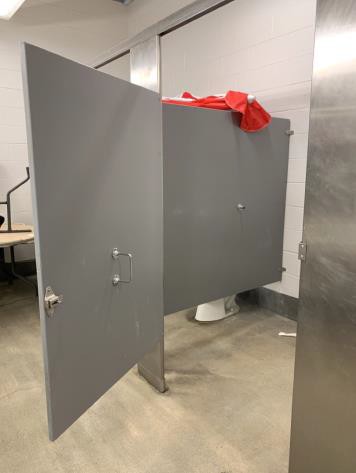 PHOTOGRAPH(S) OF THIS LOCATIONPHOTOGRAPH(S) OF THIS LOCATION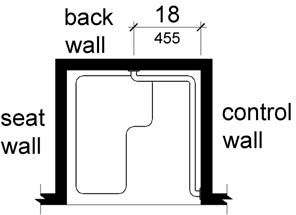 PHOTOGRAPH(S) OF THIS LOCATIONPHOTOGRAPH(S) OF THIS LOCATION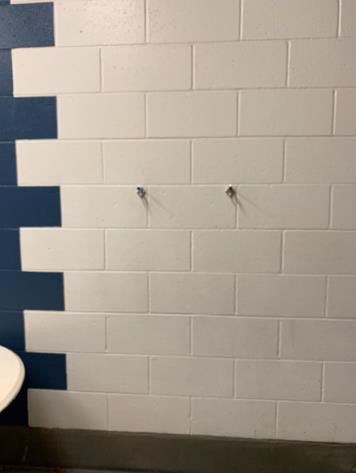 PHOTOGRAPH(S) OF THIS LOCATION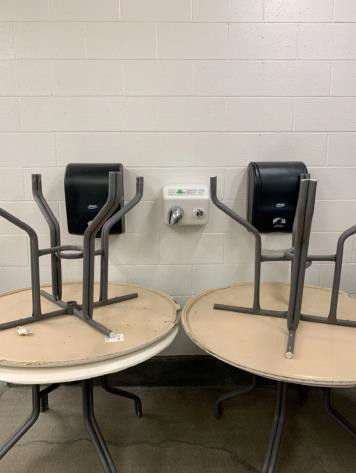 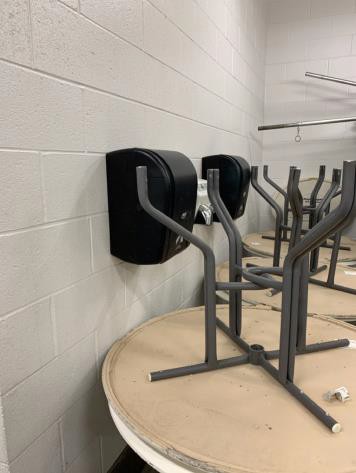 PHOTOGRAPH(S) OF THIS LOCATION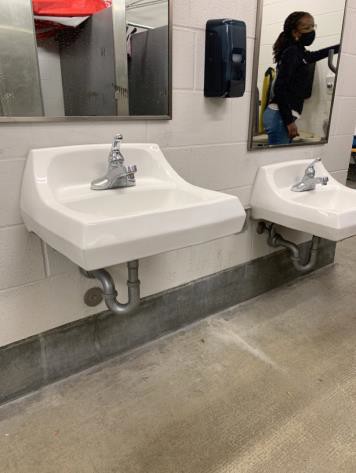 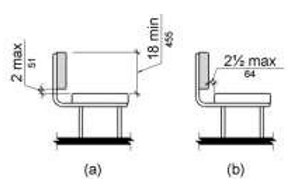 PHOTOGRAPH(S) OF THIS LOCATION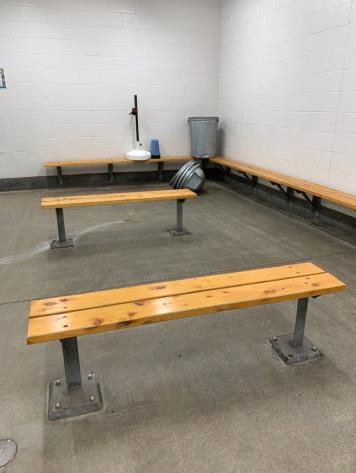 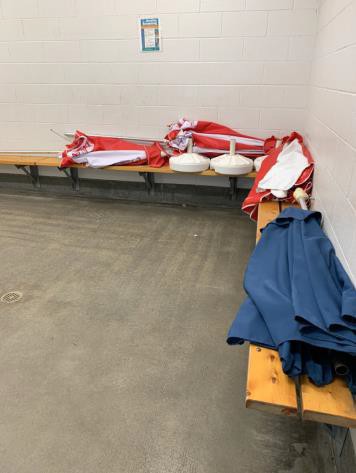 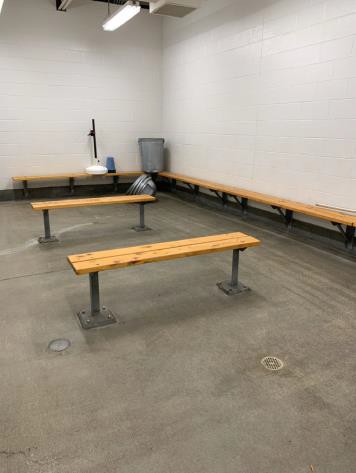 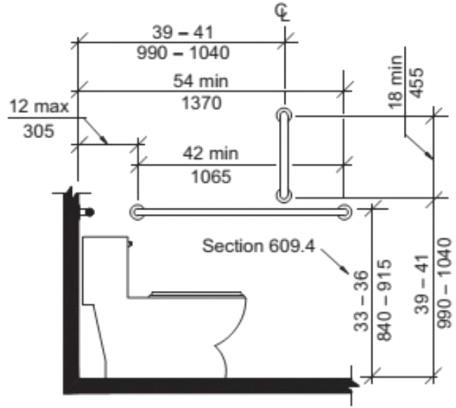 PHOTOGRAPH(S) OF THIS LOCATION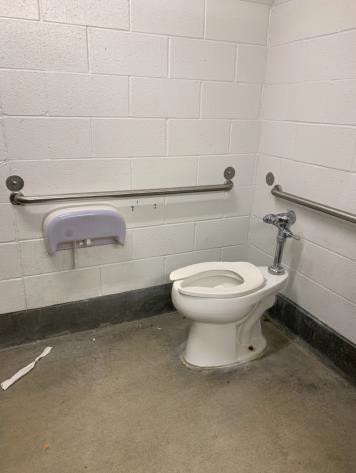 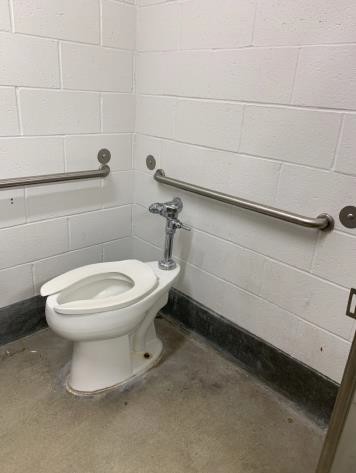 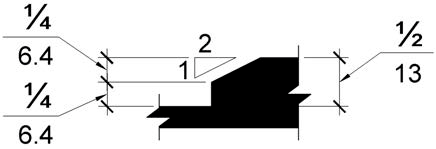 PHOTOGRAPH(S) OF THIS LOCATION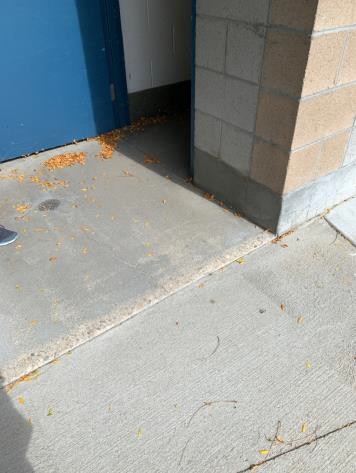 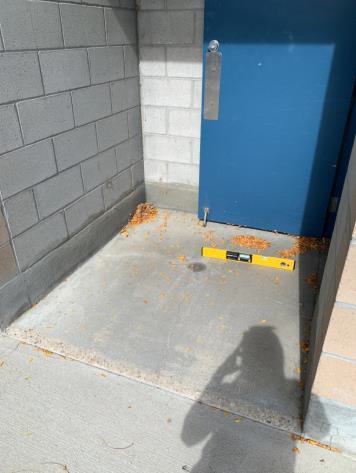 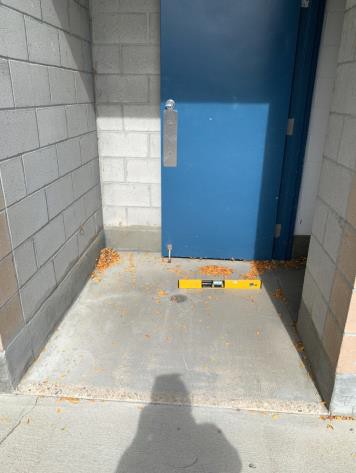 PHOTOGRAPH(S) OF THIS LOCATIONPHOTOGRAPH(S) OF THIS LOCATION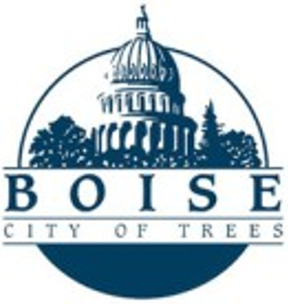 ID:1959Facility:Ivywild Pool HouseLocation: Concession StandSchedule: 2023Estimated Cost: $100.00Priority Score 8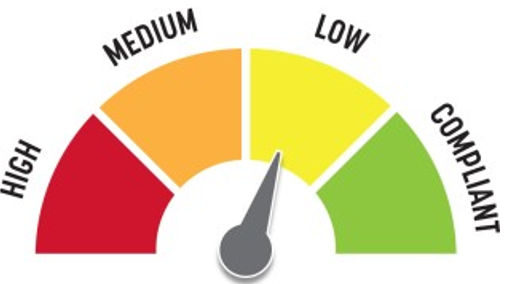 Quick Fix: YesBuilt before ADA: YesVIOLATIONS2010 ADA Standards for Accessible Design Codes: §308.2.1The paper towel dispenser is outside of the unobstructed forward reach range at 61.5" above the floor.RECOMMENDATIONSLower the paper towel dispenser by 13.5" to meet the accessible reach range of 15" minimum and 48" maximum above the floor.ID:1957Facility:Ivywild Pool HouseLocation: Concession StandSchedule: 2022Estimated Cost: $100.00Priority Score 7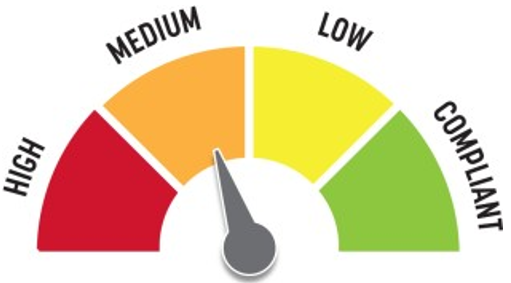 Quick Fix: YesBuilt before ADA: YesVIOLATIONS2010 ADA Standards for Accessible Design Codes: §606.5The pipes under the sink are not covered.RECOMMENDATIONSWrap the pipes beneath the sink with soft protective wrap or plastic.ID:1958Facility:Ivywild Pool HouseLocation: Concession StandSchedule: 2022Estimated Cost: $100.00Priority Score 7Quick Fix: YesBuilt before ADA: YesVIOLATIONS2010 ADA Standards for Accessible Design Codes: §603.3The mirror is too high to be accessible at 42" above the floor.RECOMMENDATIONSLower the mirror its bottom edge is a maximum height of 40" above the floor.ID:1961Facility:Ivywild Pool HouseLocation: Concession StandSchedule: 2021Estimated Cost: $1,000.00Priority Score 4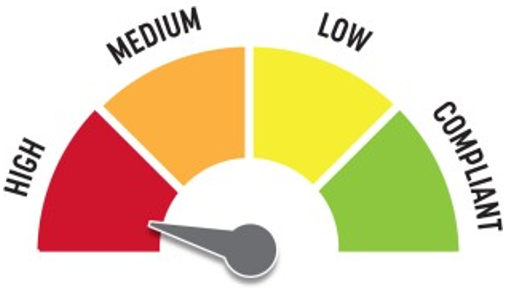 Quick Fix: NoBuilt before ADA: YesVIOLATIONS2010 ADA Standards for Accessible Design Codes: §904.4.1The counter is 36.75" above the ground.RECOMMENDATIONSA portion of the service counter must be no higher than 36” above the floor for a horizontal distance of 36”.ID:1988Facility:Ivywild Pool HouseLocation: Employee AreaSchedule: 2023Estimated Cost: $100.00Priority Score 8Quick Fix: YesBuilt before ADA: YesVIOLATIONS2010 ADA Standards for Accessible Design Codes: §308.2.1The hooks are outside of the unobstructed forward reach range at 55" above the floor.RECOMMENDATIONSLower the hooks by 7" to meet the accessible reach range of 15" minimum and 48" maximum above the floor.ID:1937Facility:Ivywild Pool HouseLocation: EntranceSchedule: 2022Estimated Cost: $1,000.00Priority Score 7Quick Fix: NoBuilt before ADA: YesVIOLATIONS2010 ADA Standards for Accessible Design Codes: §305.2The clear floor space at the garbage can has a 2.2% slope.RECOMMENDATIONSResurface the 30"x48" clear floor space to have a maximum slope of 2% slope.ID:1938Facility:Ivywild Pool HouseLocation: EntranceSchedule: 2021Estimated Cost: $1,000.00Priority Score 3Quick Fix: NoBuilt before ADA: YesVIOLATIONS2010 ADA Standards for Accessible Design Codes: §404.2.4.4The main entrance's maneuvering clearance has a 2.4% slope.RECOMMENDATIONSResurface the entryway to reduce the slope to a maximum of 2% in all directions.ID:1934Facility:Ivywild Pool HouseLocation: Exterior Concession StandSchedule: 2021Estimated Cost: $300.00Priority Score 3Quick Fix: YesBuilt before ADA: YesVIOLATIONS2010 ADA Standards for Accessible Design Codes: §216.2, §703There is no tactile sign identifying the permanent room.RECOMMENDATIONSInstall tactile signage on the latch side of the doorway at a height of 48” minimum to 60” maximum above the floor, identifying room by name or room number.Signs shall be Braille with raised lettering and should be placed on the wall in the center of an 18"x18" clear floor space.ID:4463Facility:Ivywild Pool HouseLocation: Exterior Concession StandSchedule: 2022Estimated Cost: $500.00Priority Score 7Quick Fix: YesBuilt before ADA: YesVIOLATIONS2010 ADA Standards for Accessible Design Codes: §309.4The door knob requires twisting of the wrist.RECOMMENDATIONSReplace the door knob with a lever handle that can be operated with a closed fist and without twisting the wrist.ID:1933Facility:Ivywild Pool HouseLocation: Exterior Concession StandSchedule: 2022Estimated Cost: $1,000.00Priority Score 7Quick Fix: NoBuilt before ADA: YesVIOLATIONS2010 ADA Standards for Accessible Design Codes: §305.2The clear floor space at the garbage can has a 2.8% slope.RECOMMENDATIONSResurface the 30"x48" clear floor space to have a maximum slope of 2% slope.ID:1935Facility:Ivywild Pool HouseLocation: Exterior RestroomsSchedule: 2021Estimated Cost: $200.00Priority Score 3Quick Fix: YesBuilt before ADA: YesVIOLATIONS2010 ADA Standards for Accessible Design Codes: §703.4The tactile signs identifying the rooms are not in the correct locations.RECOMMENDATIONSReinstall the sign on the latch side of the doors at 48" minimum above the floor measured from the baseline of the lowest character and 60" maximum measured from the baseline of the highest character.ID:1936Facility:Ivywild Pool HouseLocation: Exterior RestroomsSchedule: 2022Estimated Cost: $500.00Priority Score 5Quick Fix: YesBuilt before ADA: YesVIOLATIONS2010 ADA Standards for Accessible Design Codes: §404.2.5The threshold at the restroom doorway is 0.75" high.RECOMMENDATIONSReduce the metal lip on the door to no more than 0.5" to 0.75" if beveled on each side.ID:1987Facility:Ivywild Pool HouseLocation: Locker RoomsSchedule: 2023Estimated Cost: $100.00Priority Score 8Quick Fix: YesBuilt before ADA: YesVIOLATIONS2010 ADA Standards for Accessible Design Codes: §703.4The tactile sign identifying the room is not in the correct location.RECOMMENDATIONSReinstall the sign on the latch side of the door at 48" minimum above the floor measured from the baseline of the lowest character and 60" maximum measured from the baseline of the highest character.ID:1980Facility:Ivywild Pool HouseLocation: Men’s Locker RoomSchedule: 2023Estimated Cost: $100.00Priority Score 8Quick Fix: YesBuilt before ADA: YesVIOLATIONS2010 ADA Standards for Accessible Design Codes: §308.2.1The hooks are outside of the unobstructed forward reach range at 55" above the floor.RECOMMENDATIONSLower the hooks by 7" to meet the accessible reach range of 15" minimum and 48" maximum above the floor.ID:1972Facility:Ivywild Pool HouseLocation: Men’s Locker RoomSchedule: 2022Estimated Cost: $100.00Priority Score 6Quick Fix: YesBuilt before ADA: YesVIOLATIONS2010 ADA Standards for Accessible Design Codes: §609.3, §607.6The adjustable shower head bar is missing and the top part of the bar is broken.RECOMMENDATIONSInstall a new shower head with a 59" long minimum hose to allow for a user to sit or stand.Ensure that the shower head is located at least a distance of 12" or greater away from the grab bar.ID:1976Facility:Ivywild Pool HouseLocation: Men’s Locker RoomSchedule: 2022Estimated Cost: $100.00Priority Score 5Quick Fix: YesBuilt before ADA: YesVIOLATIONS2010 ADA Standards for Accessible Design Codes: §307.2The soap dispenser protrudes 4.5" into the circulation space at 40" above the floor.RECOMMENDATIONSRecess the soap dispenser so it protrudes a maximum of 4", lower it so the bottom edge is 27" maximum above the floor, or place a cane detectable object beneath it.ID:1981Facility:Ivywild Pool HouseLocation: Men’s Locker RoomSchedule: 2022Estimated Cost: $100.00Priority Score 5Quick Fix: YesBuilt before ADA: YesVIOLATIONS2010 ADA Standards for Accessible Design Codes: §604.8.1.2The door to the accessible water closet is not self closing.Either self-closing hinges are not installed on the door or if installed, they are defective.RECOMMENDATIONSInstall or reinstall self-closing hinges on the door to ensure that the door is self-closing per the ADA requirements.ID:1985Facility:Ivywild Pool HouseLocation: Men’s Locker RoomSchedule: 2022Estimated Cost: $100.00Priority Score 5Quick Fix: YesBuilt before ADA: YesVIOLATIONS2010 ADA Standards for Accessible Design Codes: §307.2The hand dryer protrudes 8" into the circulation space at 43.5" above the floor.RECOMMENDATIONSRecess the hand dryer so it protrudes a maximum of 4", lower it so the bottom edge is 27" maximum above the floor, or place a cane detectableID:1982Facility:Ivywild Pool HouseLocation: Men’s Locker RoomSchedule: 2022Estimated Cost: $200.00Priority Score 7Quick Fix: YesBuilt before ADA: YesVIOLATIONS2010 ADA Standards for Accessible Design Codes: §606.5The pipes under the sinks are not covered.RECOMMENDATIONSWrap the pipes beneath the sinks with soft protective wrap or plastic.ID:1984Facility:Ivywild Pool HouseLocation: Men’s Locker RoomSchedule: 2022Estimated Cost: $200.00Priority Score 5Quick Fix: YesBuilt before ADA: YesVIOLATIONS2010 ADA Standards for Accessible Design Codes: §307.2The paper towel dispensers protrude 8" into the circulation space at 41" above the floor.RECOMMENDATIONSRecess the paper towel dispensers so they protrude a maximum of 4", lower them so the bottom edge is 27" maximum above the floor, or place a cane detectable object beneath them.ID:1974Facility:Ivywild Pool HouseLocation: Men’s Locker RoomSchedule: 2022Estimated Cost: $500.00Priority Score 6Quick Fix: YesBuilt before ADA: YesVIOLATIONS2010 ADA Standards for Accessible Design Codes: §608.5.1The shower controls are 70" above the floor.RECOMMENDATIONSAdjust the height of shower controls to a minimum height of 38" and a maximum height of 48" above the floor.ID:1986Facility:Ivywild Pool HouseLocation: Men’s Locker RoomSchedule: 2022Estimated Cost: $500.00Priority Score 5Quick Fix: YesBuilt before ADA: YesVIOLATIONS2010 ADA Standards for Accessible Design Codes: §903.3The benches in the men's locker room are 11.5" deep.RECOMMENDATIONSInstall one new bench that is at least 42" long and 20" to 24" inches deep. The accessible bench shall have a back support or be affixed to a wall.ID:4468Facility:Ivywild Pool HouseLocation: Men’s Locker RoomSchedule: 2022Estimated Cost: $500.00Priority Score 5Quick Fix: NoBuilt before ADA: YesVIOLATIONS2010 ADA Standards for Accessible Design Codes: §604.5.1The side grab bar is located 7.5" from the rear wall.RECOMMENDATIONSRemount the side grab bar 12" maximum from the rear wall and extending 54" minimum from the rear wall.ID:1977Facility:Ivywild Pool HouseLocation: Men’s Locker RoomSchedule: 2022Estimated Cost: $1,000.00Priority Score 5Quick Fix: NoBuilt before ADA: YesVIOLATIONS2010 ADA Standards for Accessible Design Codes: §604.5.2The rear grab bar is located 7" from the side wall.RECOMMENDATIONSReplace the rear grab bar with one that is a minimum of 36" long minimum and extends from the centerline of the water closet 12" minimum on one side and 24" minimum on the other.ID:1978Facility:Ivywild Pool HouseLocation: Men’s Locker RoomSchedule: 2022Estimated Cost: $1,000.00Priority Score 5Quick Fix: NoBuilt before ADA: YesVIOLATIONS2010 ADA Standards for Accessible Design Codes: ICC A117.1 §604.5.1The accessible water closet does not have a vertical grab bar.RECOMMENDATIONSInstall an 18" long (minimum) vertical grab bar, mounted with the bottom located at 39" minimum and 41" maximum above the floor.The centerline of the vertical grab bar shall be located 39" minimum and 41" maximum from the rear wall.ID:1979Facility:Ivywild Pool HouseLocation: Men’s Locker RoomSchedule: 2022Estimated Cost: $1,000.00Priority Score 5Quick Fix: NoBuilt before ADA: YesVIOLATIONS2010 ADA Standards for Accessible Design Codes: §604.2The toilet is located 19.5" from the sidewall.RECOMMENDATIONSReposition the toilet to be within 16" minimum and 18" maximum from the sidewall.ID:1983Facility:Ivywild Pool HouseLocation: Men’s Locker RoomSchedule: 2022Estimated Cost: $1,000.00Priority Score 5Quick Fix: NoBuilt before ADA: YesVIOLATIONS2010 ADA Standards for Accessible Design Codes: §605.2The urinal is 17.5" above the floor.RECOMMENDATIONSLower the urinal to a maximum height of 17"above the floor.ID:1970Facility:Ivywild Pool HouseLocation: Men’s Locker Room Pool DeckSchedule: 2021Estimated Cost: $1,000.00Priority Score 3Quick Fix: NoBuilt before ADA: YesVIOLATIONS2010 ADA Standards for Accessible Design Codes: §404.2.4.4The maneuvering clearance at the entrance has a 4.8% cross slope and 3% running slope.RECOMMENDATIONSResurface the entryway to reduce the slope to a maximum of 2% in all directions.ID:1927Facility:Ivywild Pool HouseLocation: ParkingSchedule: 2023Estimated Cost: $200.00Priority Score 9Quick Fix: YesBuilt before ADA: YesVIOLATIONS2010 ADA Standards for Accessible Design Codes: §502.6One accessible parking sign is missing and the existing accessible parking sign is 33.5" above the ground.RECOMMENDATIONSInstall an accessible parking sign and remount the existing accessible sign to ensure that the sign is at a minimum height of 60" above the ground.ID:1932Facility:Ivywild Pool HouseLocation: ParkingSchedule: 2023Estimated Cost: $200.00Priority Score 9Quick Fix: YesBuilt before ADA: YesVIOLATIONS2010 ADA Standards for Accessible Design Codes: §502.6The accessible parking space signs are 37" and 33" above the ground.RECOMMENDATIONSRemount the accessible parking signs at each accessible space at a minimum height of 60" above the ground.ID:Facility:Ivywild Pool HouseLocation: Schedule: Estimated Cost: Priority Score 9Quick Fix: YesBuilt before ADA: YesVIOLATIONS2010 ADA Standards for Accessible Design Codes	§308.2.1RECOMMENDATIONSID:1928Facility:Ivywild Pool HouseLocation: ParkingSchedule: 2021Estimated Cost: $1,000.00Priority Score 2Quick Fix: NoBuilt before ADA: YesVIOLATIONS2010 ADA Standards for Accessible Design Codes: §208.2.4There are no marked "Van Accessible" spaces.RECOMMENDATIONSAdd a “Van Accessible” parking sign at a minimum height of 60" above the ground.ID:1930Facility:Ivywild Pool HouseLocation: ParkingSchedule: 2021Estimated Cost: $1,000.00Priority Score 2Quick Fix: NoBuilt before ADA: YesVIOLATIONS2010 ADA Standards for Accessible Design Codes: §502.3One space does not have an access aisle.RECOMMENDATIONSInstall one access aisle connecting the accessible parking spaces to an accessible route.Two parking spaces shall be permitted to share a common access aisle. Each access aisle shall be 60” wide.ID:1931Facility:Ivywild Pool HouseLocation: ParkingSchedule: 2021Estimated Cost: $1,000.00Priority Score 2Quick Fix: NoBuilt before ADA: YesVIOLATIONS2010 ADA Standards for Accessible Design Codes: §502.3The access aisle is 45" wide. (the accessible parking space is 108" wide)RECOMMENDATIONSRepaint the accessible parking spaces and access aisles so that all accessible car parking spaces are a minimum of 96" wide and their adjacent access aisles are a minimum of 60” wide.ID:1964Facility:Ivywild Pool HouseLocation: Pool DeckSchedule: 2022Estimated Cost: $100.00Priority Score 7Quick Fix: YesBuilt before ADA: YesVIOLATIONS2010 ADA Standards for Accessible Design Codes: §305.2The clear floor space at the garbage can has a 2.5% slope.RECOMMENDATIONSResurface the 30"x48" clear floor space to have a maximum slope of 2% slope.ID:1969Facility:Ivywild Pool HouseLocation: Pool DeckSchedule: 2021Estimated Cost: $300.00Priority Score 3Quick Fix: YesBuilt before ADA: YesVIOLATIONS2010 ADA Standards for Accessible Design Codes: §216.2, §703There are no tactile signs identifying the permanent rooms.RECOMMENDATIONSInstall tactile signage on the latch side of the doorway at a height of 48” minimum to 60” maximum above the floor, identifying room by name or room number.Signs shall be Braille with raised lettering and should be placed on the wall in the center of an 18"x18" clear floor space.ID:1962Facility:Ivywild Pool HouseLocation: Pool DeckSchedule: 2022Estimated Cost: $1,000.00Priority Score 7Quick Fix: NoBuilt before ADA: YesVIOLATIONS2010 ADA Standards for Accessible Design Codes: §305.2The clear floor space at the garbage can has a 2.3% slope.RECOMMENDATIONSResurface the 30"x48" clear floor space to have a maximum slope of 2% slope.ID:1965Facility:Ivywild Pool HouseLocation: Pool DeckSchedule: 2022Estimated Cost: $1,000.00Priority Score 6Quick Fix: NoBuilt before ADA: YesVIOLATIONS2010 ADA Standards for Accessible Design Codes: §211.2, §602.7There is only one drinking fountain provided at 32" above the floor.RECOMMENDATIONSInstall an additional drinking fountain at a minimum height of 38" and maximum of 43" above the floor.ID:1963Facility:Ivywild Pool HouseLocation: Pool DeckSchedule: 2021Estimated Cost: $1,000.00Priority Score 3Quick Fix: NoBuilt before ADA: YesVIOLATIONS2010 ADA Standards for Accessible Design Codes: §226.1, §902, §305, §306The provided picnic table does not have an accessible clear space for a wheelchair user.RECOMMENDATIONSAdd/replace picnic tables so that at least 5% of the seating is wheelchair accessible.Ensure that the wheelchair accessible seating has a clear floor space of 30" x 48" with a slope not steeper than 2% and that the tables have sufficient knee and toe clearance.ID:1966Facility:Ivywild Pool HouseLocation: Pool DeckSchedule: 2021Estimated Cost: $1,000.00Priority Score 3Quick Fix: NoBuilt before ADA: YesVIOLATIONS2010 ADA Standards for Accessible Design Codes:  §305.2The clear floor space at the drinking fountain has a 6.1% slope.RECOMMENDATIONSReconstruct the 30"x48" clear floor space to have a maximum slope of 2% slope.ID:1967Facility:Ivywild Pool HouseLocation: Pool DeckSchedule: 2021Estimated Cost: $5,000.00Priority Score 3Quick Fix: NoBuilt before ADA: YesVIOLATIONS2010 ADA Standards for Accessible Design Codes: §1009.3.2, §1009.3.3The pool has a sloped entry that was unable to be assessed due to the pool being covered for the winter season.RECOMMENDATIONSWhen the pool is uncovered, ensure that the sloped entry extends to a minimum depth of 24" and a maximum depth of 30".Install at least two handrails on the sloped entry with a minimum clear width of 33" and maximum of 38". The handrails shall have a minimum height of 34" and maximum of 38" above the floor.ID:1968Facility:Ivywild Pool HouseLocation: Pool Deck Sunscreen DispenserSchedule: 2021Estimated Cost: $1,000.00Priority Score 3Quick Fix: NoBuilt before ADA: YesVIOLATIONS2010 ADA Standards for Accessible Design Codes: §305.2The clear floor space at the sunscreen dispenser has a 4.4% slope.RECOMMENDATIONSReconstruct the 30"x48" clear floor space to have a maximum slope of 2% slope.ID:1274Facility:Ivywild Pool HouseLocation: Tennis Court ParkingSchedule: 2023Estimated Cost: $500.00Priority Score 9Quick Fix: YesBuilt before ADA: YesVIOLATIONS2010 ADA Standards for Accessible Design Codes: §502.6, §502.3.2The accessible parking sign is 45" above the ground and not centered. The access aisle does not extend the full length of the parking space.RECOMMENDATIONSRemount the accessible parking sign at a minimum height of 60" above the ground.Paint the access aisle so it extends the full length of the parking space it serves.ID:1269Facility:Ivywild Pool HouseLocation: Tennis Court ParkingSchedule: 2022Estimated Cost: $500.00Priority Score 7Quick Fix: YesBuilt before ADA: YesVIOLATIONS2010 ADA Standards for Accessible Design Codes: §705The curb ramp does not have a detectable warning.RECOMMENDATIONSInstall a detectable warning that contrasts visually with the adjacent surface with either light-on-dark, or dark-on-light.ID:1953Facility:Ivywild Pool HouseLocation: Women’s Locker RoomSchedule: 2023Estimated Cost: $100.00Priority Score 8Quick Fix: YesBuilt before ADA: YesVIOLATIONS2010 ADA Standards for Accessible Design Codes: §308.2.1The shower head is outside of the unobstructed forward reach range at 70" above the floor.RECOMMENDATIONSLower the shower head by 22" to meet the accessible reach range of 15" minimum and 48" maximum above the floor.Ensure that the shower head is located at least a distance of 12" or greater away from the grab bar.ID:1943Facility:Ivywild Pool HouseLocation: Women’s Locker RoomSchedule: 2022Estimated Cost: $100.00Priority Score 5Quick Fix: YesBuilt before ADA: YesVIOLATIONS2010 ADA Standards for Accessible Design Codes: §604.8.1.2The door to the accessible water closet is not self closing.Either self-closing hinges are not installed on the door or if installed, they are defective.RECOMMENDATIONSInstall or reinstall self-closing hinges on the door to ensure that the door is self-closing per the ADA requirements.ID:1948Facility:Ivywild Pool HouseLocation: Women’s Locker RoomSchedule: 2022Estimated Cost: $100.00Priority Score 5Quick Fix: YesBuilt before ADA: YesVIOLATIONS2010 ADA Standards for Accessible Design Codes: §604.8.1.2The door to the accessible water closet is not self closing.Either self-closing hinges are not installed on the door or if installed, they are defective.RECOMMENDATIONSInstall or reinstall self-closing hinges on the door to ensure that the door is self-closing per the ADA requirements.ID:1952Facility:Ivywild Pool HouseLocation: Women’s Locker RoomSchedule: 2022Estimated Cost: $100.00Priority Score 6Quick Fix: YesBuilt before ADA: YesVIOLATIONS2010 ADA Standards for Accessible Design Codes: §607.6The adjustable shower head is broken.RECOMMENDATIONSReplace the adjustable shower head. Ensure that there is a 59" long hose to allow for a user to sit or stand.ID:1950Facility:Ivywild Pool HouseLocation: Women’s Locker RoomSchedule: 2021Estimated Cost: $100.00Priority Score 4Quick Fix: YesBuilt before ADA: YesVIOLATIONS2010 ADA Standards for Accessible Design Codes: §608.3.1The shower seat is located in the wrong location, under the grab bar.RECOMMENDATIONSInstall a partition across the control wall and back wall, then relocate the seat to be location on the partition. The partition shall act as a seat wall.ID:1954Facility:Ivywild Pool HouseLocation: Women’s Locker RoomSchedule: 2023Estimated Cost: $200.00Priority Score 8Quick Fix: YesBuilt before ADA: YesVIOLATIONS2010 ADA Standards for Accessible Design Codes: §308.2.1The hooks are outside of the unobstructed forward reach range at 56" above the floor.RECOMMENDATIONSLower the hooks by 8" to meet the accessible reach range of 15" minimum and 48" maximum above the floor.ID:1940Facility:Ivywild Pool HouseLocation: Women’s Locker RoomSchedule: 2022Estimated Cost: $200.00Priority Score 5Quick Fix: YesBuilt before ADA: YesVIOLATIONS2010 ADA Standards for Accessible Design Codes: §307.2The paper towel dispensers protrude 8" into the circulation space at 41.25" above the floor.RECOMMENDATIONSRecess the paper towel dispensers so they protrudes a maximum of 4", lower them so the bottom edge is 27" maximum above the floor, or place a cane detectable object beneath them.ID:1942Facility:Ivywild Pool HouseLocation: Women’s Locker RoomSchedule: 2022Estimated Cost: $200.00Priority Score 7Quick Fix: YesBuilt before ADA: YesVIOLATIONS2010 ADA Standards for Accessible Design Codes: §606.5The pipes under the sinks are not covered.RECOMMENDATIONSWrap the pipes beneath the sinks with soft protective wrap or plastic.ID:1939Facility:Ivywild Pool HouseLocation: Women’s Locker RoomSchedule: 2022Estimated Cost: $500.00Priority Score 5Quick Fix: YesBuilt before ADA: YesVIOLATIONS2010 ADA Standards for Accessible Design Codes: §903.3There benches the women's locker room are 12" deep.RECOMMENDATIONSInstall one new bench that is at least 42" long and 20" to 24" inches deep. The accessible bench shall have a back support or be affixed to a wall.ID:4465Facility:Ivywild Pool HouseLocation: Women’s Locker RoomSchedule: 2022Estimated Cost: $500.00Priority Score 5Quick Fix: YesBuilt before ADA: YesVIOLATIONS2010 ADA Standards for Accessible Design Codes: §604.7The toilet paper dispenser is not located in an accessible position at 12" in front of the toilet.RECOMMENDATIONSRemount the toilet paper dispenser so that the centerline is located 7" minimum to 9" maximum in front of the toilet.ID:1955Facility:Ivywild Pool HouseLocation: Women’s Locker RoomSchedule: 2021Estimated Cost: $500.00Priority Score 3Quick Fix: YesBuilt before ADA: YesVIOLATIONS2010 ADA Standards for Accessible Design Codes: §303.3The change in level between 0.25" and 0.5" is not beveled.RECOMMENDATIONSBevel the change in level with a slope not steeper than 1:2.ID:1947Facility:Ivywild Pool HouseLocation: Women’s Locker RoomSchedule: 2022Estimated Cost: $1,000.00Priority Score 5Quick Fix: NoBuilt before ADA: YesVIOLATIONS2010 ADA Standards for Accessible Design Codes: ICC A117.1 §604.5.1The accessible water closet does not have a vertical grab bar.RECOMMENDATIONSInstall an 18" long (minimum) vertical grab bar, mounted with the bottom located at 39" minimum and 41" maximum above the floor.The centerline of the vertical grab bar shall be located 39" minimum and 41" maximum from the rear wall.ID:1956Facility:Ivywild Pool HouseLocation: Women’s Locker RoomSchedule: 2021Estimated Cost: $1,000.00Priority Score 3Quick Fix: NoBuilt before ADA: YesVIOLATIONS2010 ADA Standards for Accessible Design Codes: §404.2.4.4The maneuvering clearance at the entrance has a 2.8% cross slope and 4.5% running slope.RECOMMENDATIONSResurface the entryway to reduce the running slope to a maximum of 2% in all directions.